Чугдаар, чугдаар чуораанчыгымЧоҕулуччу көрбүт доҕотторгор.Арый, арый олох киэҥ аанынАаттаан суоллаан алгыстаан.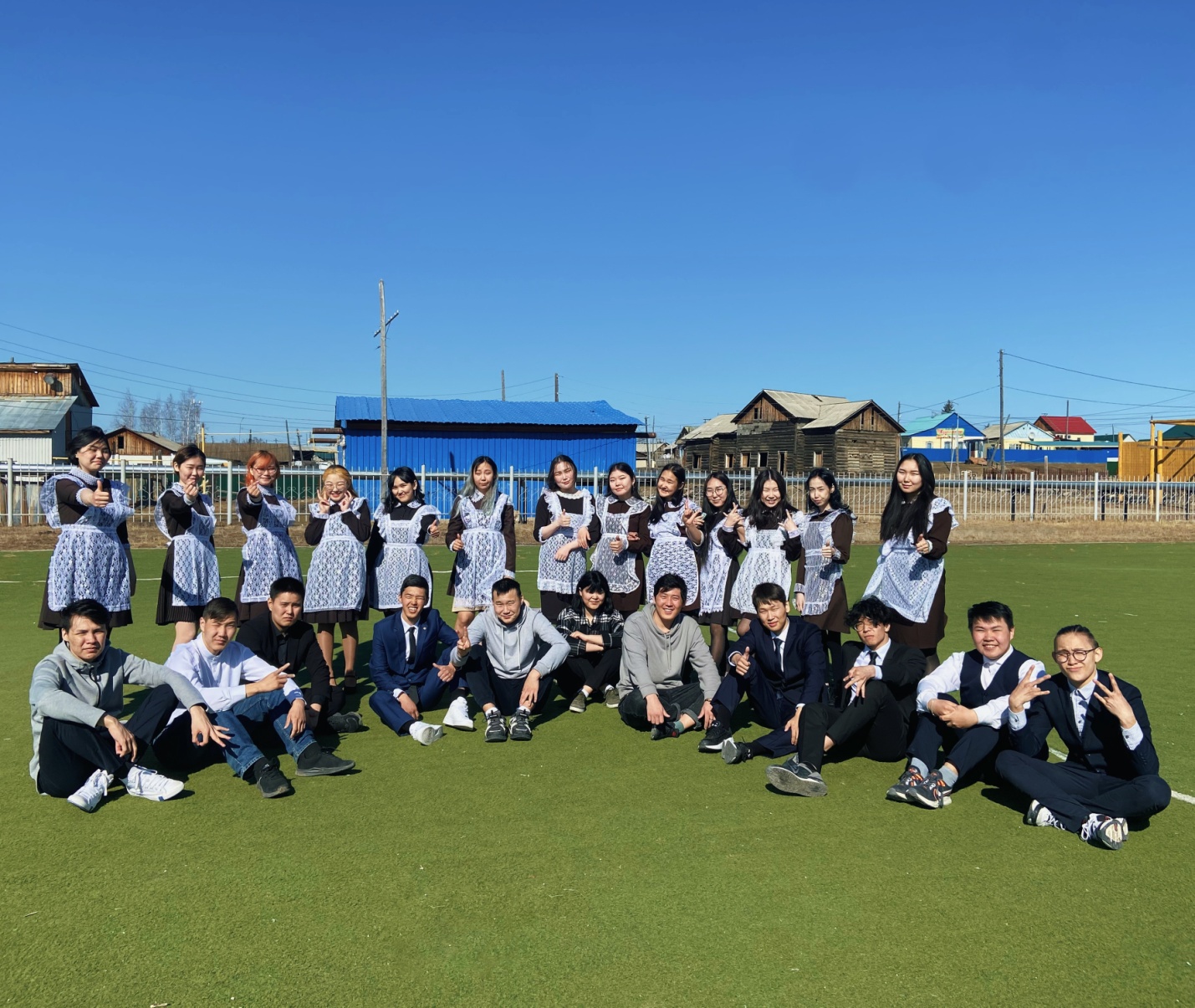 Тиһэх чуораан чугдааран үөрэнээччилэри олох киэҥ аартыгар атаарар кылаас чааһын оскуоланы бүтэрээччилэри кытта бииргэ кыттыһан сценарий суруйар ордук табыгастаах. Оҕолор араас сборниктартан тыллары, этиилэри хомуйан, бэйэлэригэр сыһыаран таҥан бэйэлэриттэн тахсар санааларга сөп түбэһиннэрэн маннык үлэни оҥороллоро ханнык баҕарар киһини долгутар, олус долгутуулаах турукка киллэрэр. Мин билиһиннэрэбин 2021 сыллаахха биһиги оскуолабытын бүтэрээччилэр кылаас чааһыгар анаан оҥорбут сценарийбытын.Киириитэ: саҕалыыллар оҕолор (Музыкальный номер ‘Бүлүү’ ансамбль ырыата)үөрэнээччиЭмиэ да үөрүүлээх, эмиэ да хомолтолоохЭһиги уонна мин арахсар күммүтүгэрБары бииргэ муһуннубут бүгүнБүтэһик кылааспыт чааһыгар.Ыҥырдыбыт чугас дьоммутунТөрөппүттэрбитин, учууталларбытын.Ааспыт сыллары ахтаары,Кинилэртэн алгыс ылаары, Бэйэбит баҕа санааларбытын этээри.үөрэнээччиБиһиги оскуолаҕа суолбут 11 сыллааҕыта балаҕан ыйын бастакы күнүттэн саҕаламмыта. Өйдүүбүн - ийэм мичээрин, Аҕам сылаастык көрөрүн, Эбэм сыллаан ыларын, Эһэм мүчүк гынарынУонна аргыый аҕайдык"Хайа?" диэн ыйытарын.Онтон мин...Онтон мин сибэкки тутуурдаахСырдык да сырдык сиэркилэ иннигэрҮөрүү бөҕө буолан турарбынБу баар курдук көрөбүн.үөрэнээччиОнтон оскуолам...Мин оскуолам миигин үөрэ көрсүбүтэ.Мин эйигин өр да өр күүттүм диэбиттииАана нэлэччи аһаҕаһа.үөрэнээччиОнтон эһиэхэ бастакы оскуолаҕа барбыт күҥҥүт хайдах этэйӨйдүүгун ол күн хайдах этэй? Кимниин олорбуккунуй?Ханнык сибэккилэри тутан аан бастаан оскуола аанын атыллаабыккыный?Таҥыһыҥ хайдах өҥнөөх этэй?Ким эйигин оскуолаҕа аҕалбытай?Аан бастаан кимниин доҕордоспуккунуй?Аан бастакы учууталын ким этэй?үөрэнээччиОнтон бэһис кылаасГендер кылаастар...Өр да өр кыыс уол тус туспа үөрэммиппитЭҥин араас предметтэрЭҥин араас учууталлар...Биьиги убаастабыллаах кылаас салайааччыларыгар биэрэбит:  Марианна Семеновна,  Ирина ПлатоновнаКылаас салайааччытаКып-кыра уолаттарХап-хара харахтарЧаҕылыҥныһар уоттаахтар,Сып –сытыы харахтарЧоҕулуҥнаһа көрөллөр,Нап-нарын харахтарСырдыгынан тыгаллар,Ап-ачаа харахтарСимириҥнэһэн ылаллар.Бу мин уолаттарым харахтараСанаталлар оҕо сааспынКинилэри кытта минОҕо сааспар күүлэйдиибин.Өйдүүгүт? Уруоктарбытын?Ким элбэ5и суоттаабыт,Ытаабакка хас күн буолар иҥин диэнӨйдүүгүт бастакы кылаас сибэккитэ розовая герань Васильев Павел аҕалбыта.Онтон Саша биирин өлөрөн баран денежное дерево аҕалбыта.Алеша Унаров телефонун коробката билигин да баар.Кыргыттарбытын кытары 8 кылааска сылдьан аан бастакы походтаабыппыт.(Музыкальный номе:  Григорьев Саша фортепианога ооннььуур)Начальнай кылаас учууталларыгар тыл биэрэбитүөрэнээччиКерсубутэ биһигиниИйэлии эйэ5эс мичээрдээх,Сытыары – сымна5ас майгылаах,Букубаар, харандаас тутуурдаах,Сурэ5ин сылааьын кытарыТуерт сыллаах сыралаах улэнэнСырдыкка, кэрэ5э угуйбутБастакы учуутал барахсан.үөрэнээччиБиһиги эҕэрдэлиибит маҥнайгы учууталларбытынБайҕал киэҥ билии төрүттээбиккитигэр махтанабыт.1а Мария Тимофеевна1б Надежда Васильевна1в Валентина Андреевна1г Валентина ВладимировнаЕкатерина Кирилловна(Музыкальный номер Адамов Вова сольнай ырыата)үөрэнээччиБилигин оскуолатааҕы интервьюДьол диэн тугуй?Учууталга баҕа санааҥ?Тапталлаах төрөппүккэр тугу этиэҥ этэй?Тугу ыра санаа оҥостоҕун?Уон  сылынан тугунан дьарыктанарын буолуо?Оскуоланы бүтэрэн баран кими ахтыаҥ этэй?Бастакы стипендияҕынан (хамнаскынан) тугу гыныаҥ этэй?Оскуола диэн тугуй?үөрэнээччиОскуола – мин иккис дьиэм.Бу дьиэ эрэ буолбатах,Бу истиэнэ эрэ буолбатах,Оннооҕор түннүгү да, паартаны да Оскуолаҕа  сыьыаннаабаппын.Оскуола диэн миигин, эйигин, эһигиниӨрүү саныыр, биһиэхэ эрэнэр дьиэ.үөрэнээччиСурунаал, кинигэ кыбынан,Кылааска киирбитэ мичээрдээн,Аргыыйдык ойууттан са5алаанУерэтэн барбыта куннэтэ.Эчи мичээрэ сылааЬын,Сацатын дор5ооно намыынын,Кэпсиирэ да5аны кэрэтин.Предметник учууталларга тыл биэрэбитКылаас салайааччытаОскуоланы бутэрээччи,Эргиллэн көр эрэ:Бу сыллар тухарыЭһиги эрэллээх эркиҥҥит,Өрөгөй  да, хомолто да,Үөрүү да, түһүү да кэмигэрЭьигинниин куруук бииргэ -Күндү төрөппүттэргит буолаллар.Төрөппүттэрбитигэр тыл биэрэбитКылаас салайааччытаХаһан эрэ, биир куоракка, улуу муударай киһи олорбута. Кини төрөөбүт куоратын тула суон сураҕа тарҕаммыт, дьон сүбэлэтэн- амалатан бараллара. Ол эрээри кини кэрэмэн килбиэнин ымсыырар киһи (ордургуур)  куоракка баара. Биирдэ  ходуһаҕа тиийэн, лыаҕы туппут, икки ытыстарын икки ардыларыгар хам туппут уонна: “ мин киниттэн ыйытыам эрэ: "эт эрэ, муударай, хайдаҕый лыаҕым ытыьым иьигэр тыыннааҕа буолуо  дуу, өлбүтэ буолуо  дуу?", — дии санаата. Кини өлбүт диэтэҕинэ, мин ытыспын аһыам, тыыннаах диэтэҕинэ, мин ытыспынан бабочканы хам тутан өлөрүөм. Дьэ, оччоҕуна биһигиттэн ким өйдөөҕүн  бары өйдүөхтэрэ". Ол курдук барыта табылынна. Ордугургааччы куоракка кэлэн, муударай киһиттэн ыйытта: “эт эрэ, лыаҕым илиим иһигэр тыыннааҕа буолуо дуу, өлбүтэ буолуо дуу?"   Оччолорго, чахчы да өйдөөх- санаалаах киһи эбит, "барыта эн илиигэр"диэбит.Онон мин этээри гынабын:Эһиги айанныыр суолгут ыраас буоллун, моһоллору кыаххытынан этэҥҥэ сырдык санаалаах туораан! БАРЫТА  ЭҺИГИ ИЛИИГИТИГЭР! 	ЭКЗМЕННАРГЫТЫГАР СИТИҺИИЛЭРИ!(Музыкальный номер: хор «Тиһэх чуораан»)Сценарийы суруйдулар 2020-2021 үө.с. выпускниктара уонна кылаас салайааччыта Николаева Евдокия Владимировна.Ыам ыйа, 2021 сыл.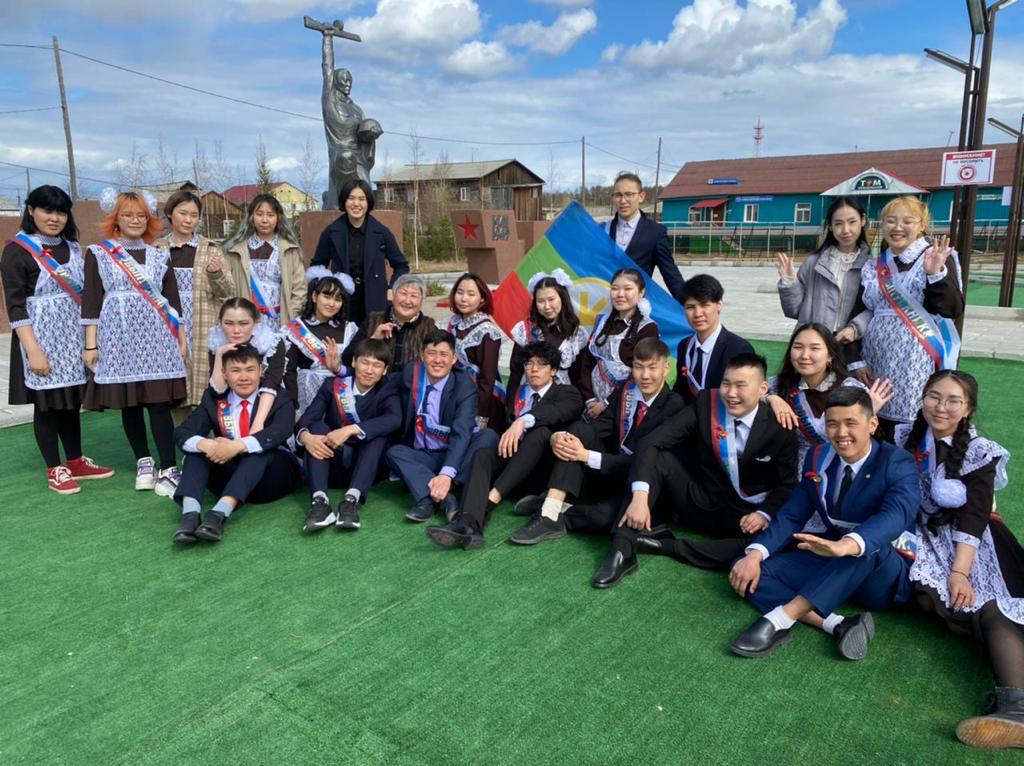 